INTAKE FORMPlease email admin@mcgraleandassociates.com and let us know that you would like to send us the completed form.  We will reply to your email with a HIPAA compliant email that you can reply to with the completed intake form attached.  You can also fax it to 855-730-1471TODAY’S DATE:   REQUESTING SITE: RENDERING PROVIDER: 	PATIENT INFORMATION	CHILD’S NAME (FIRST/ LAST):  PARENT/GUARDIAN: PHONE NUMBER:    DATE OF BIRTH: STREET ADDRESS (STREET, CITY, STATE, ZIPCODE): GENDER: DIAGNOSIS: SERVICES REQUESTED: DIAGNOSING PHYSICIAN: PRIMARY CARE PHYSICIAN: PRIMARY CARE PHYSICIAN CONTACT #:DIAGNOSED BY: DATE OF DIAGNOSIS: AGE OF DIAGNOSIS: ALLERGIES: PREVIOUS AND CURRENT INTERVENTIONS(Speech Therapy, Occupational Therapy, Behavioral Therapy, other services)INTERVENTION 1: PROVIDER: DATES OF INTERVENTION: INTERVENTION 2: PROVIDER: DATES OF INTERVENTION: PLEASE PROVIDE A DIAGNOSTIC REPORT FROM YOUR CHILD’S PHYSICIAN:INSURANCE INFORMATIONPRIMARY INSURANCENew Insurance     Old Insurance INSURANCE COMPANY NAME: TERMED DATE: SUBSCRIBER’S NAME: BIRTH DATE: SUBSCRIBER’S S.S NO.: POLICY NO: EMPLOYER: PATIENT’S RELATIONSHIP TO SUBSCRIBER: SECONDARY INSURANCENew Insurance     Old Insurance INSURANCE COMPANY NAME: TERMED DATE: SUBSCRIBER’S NAME: BIRTH DATE: SUBSCRIBER’S S.S NO.: POLICY NO: EMPLOYER: PATIENT’S RELATIONSHIP TO SUBSCRIBER: PLEASE INCLUDE A COPY OF THE FRONT AND BACK OF YOUR INSURANCE CARD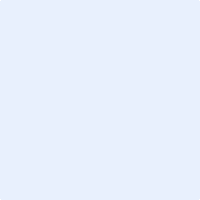 The above information is true to the best of my knowledge. I authorize my insurance benefits be paid directly to the physician. I understand that I am financially responsible for any balance. I also authorize Name of Provider or insurance company to release any information required to process my claims.PATIENT/GUARDIAN SIGNATURE:					DATE: CLIENT INTAKE FORM BEHAVIORAL INTERVENTION SERVICESBackground Information HistoryFATHER’S NAME: OCCUPATION: MOTHER’S NAME: OCCUPATION: HOME ADDRESS: HOME PHONE: MOM WORK/CELL: MOM EMAIL: DAD WORK/CELL: DAD EMAIL: SIBLINGS:NAME: SEX: AGE:  Diagnosis (if any) NAME: SEX: AGE:  Diagnosis (if any) 